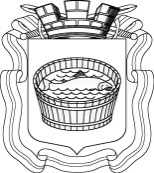 Ленинградская область                           Лужский муниципальный район Совет депутатов Лужского городского поселениячетвертого созываРЕШЕНИЕ       27 апреля 2021 года    № 87  Об утверждении стоимости аренды и бронирования домиков на базе Лужского МУП «Лилия»В соответствии с федеральным законом от 06.10.2003 г. № 131-ФЗ        «Об общих принципах организации местного самоуправления в Российской Федерации», на основании протокола тарифной комиссии от 09.04.2021 г. № 4, Совет депутатов Лужского городского поселения  РЕШИЛ:1. Утвердить стоимость аренды и бронирования домиков на базе Лужского муниципального унитарного предприятия «Лилия» с 01.05.2021 г. в соответствии с приложением.2. Приложение 1 и приложение 5 решения Совета депутатов Лужского городского поселения от 21.06.2017 г. № 166 «Об утверждении стоимости услуг, оказываемых Лужским МУП «Лилия» считать утратившими силу с 01.05.2021.3. Настоящее решение подлежит официальному опубликованию.4. Настоящее решение вступает в силу со дня официального опубликования.5. Контроль за выполнением данного решения возложить на администрацию Лужского муниципального района.Глава Лужского городского поселения,исполняющий полномочия председателя Совета депутатов	                                                                                 В.А. Голуб           УТВЕРЖДЕНАрешением Совета депутатовЛужского городского поселенияот 27.04.2021 г.  №  87             (приложение)Стоимость аренды и бронирования домиков на базе Лужского МУП «Лилия»                                                                                                                          ( руб.)Примечание: 1. Время заезда 14-002. Время выезда 12-003. День заезда, день выезда – считать за один день4. Порядок бронирования домиков определен договором бронирования ЛМУП «Лилия»Разослано: комитет ЭРиИД, ЛМУП «Лилия», ред. газ. «Лужская правда», прокуратура. НаименованиеСтоимость аренды за сутки    Стоимость арендыот 4 до 14 суток( за сутки)Стоимость аренды от 14 до 30 суток ( за сутки)Стоимость аренды свыше 30 суток ( за сутки)Бронирование, за 1 месяцДомик 10,29 кв. м  без подключения  к источнику электроэнергии500425350460Домик 10,29 кв. м с энергопотреблением до 1 кВт/час800650500650Домик 14,58 кв. м с энергопотреблением до 1 кВт/час1050875700700Домик 19,08 кв. м с энергопотреблением до 1 кВт/час160013501100770Коттедж «Кувшинка» с энергопотреблением до 1 кВт/час28002500230021002800